                                            Church DirectoryStaff 	Pastor		Rev. Bruce Brown	Office Administrator	Dot Snyder	Preschool Director		Isabelle Dontsop 	Church Treasurer 		Earl Dove	Music Coordinator		Brian Dove 	Flower Coordinator	Isabelle Dontsop	Prayer Chain Coordinator	Brenda Anderson  			Ruling Elders	Fred Entrekin		3/24	Elder 	T. R. Hunter 	 			Inactive	Joe Strube				Elder EmeritusDeacons	Earl Dove 	 	10/23	Finance 	Johnny Wallace	   	3/24	Property	Raymond Wilson   	3/24	Ushers, Property  			Missionaries 	Joe and Ann Lyle - MTW				TaiwanLarry and Sandra Rockwell–MTW	 	PeruBill and Susan Carr – MTW				Sioux Indians, MNMichael and Lindie Wadhams-MTW 	Lummi Indians, WAShaun and Becky Hurrie – MTW 	  South Africa                                                      Need to Reach Us?Rev. Bruce Brown ………………….………. christshousehold@yahoo.com  			704-698-8009 cell			704-875-1182 ext. 6 church 	       Preschool….………………………..…………..	Isabelle Dontsop - 704-947-0228			Dontsop cell 980-248-9306 E-mail……………………….…............	director@prosperitypreschool.comChurch Office…………………..…………..…	704-875-1182 Ext. 4		E-mail……………..…………..………….	email@prosperitychurch.orgWebsite…………………………………………. WWW.prosperitypca.com Church Office Hours………..………..…...	Tues.-Fri. 8:00 AM-12:30 PM	Prayer Chain Coordinator………………..Brenda Anderson                                                                   704-875-2351 - brendaea42@gmail.com Welcome to Prosperity Church Service!We warmly welcome you to the Prosperity Church Worship Service. We are honored to share this morning service with you as we worship God's risen Son. May you know the love of God and feel His presence, for you are special to the Lord, and to us. We pray that God will touch your life during the service, and that you will know His peace.Come to Sunday School We Meet Each Sundayat 9 AMAdult Sunday School Next Sunday, June 13 the adult’s class will study about “The Mosaic Covenant.” We meet in the sanctuary. All adults are invited to come study and pray with us.Children’s Sunday School 6 to 12 years Taught by Carol Comer in the Library …. Our children's class is continuing the study of Paul's letter to the Romans.Youth Sunday School 13 to 17 yearsTaught by Tom Ellsworth …. We meet in Room #1 and are using the book “Treasuring God’s Word.” Wednesday Night Bible StudyJune 9, at 7:00 PM. We meet in the sanctuary.Our Wed. Bible Study is  Daniel: A 12-Week Study.  Here is a link to our Bible Study on Zoom. Call in Wednesday, June 9 around 6:55. The  number is (408) 638-0968.  Once you place your call you will be asked to enter the meeting ID#. The ID# is 220 654 4063. You will be asked to enter a participant ID, just skip this step by pressing the # button. You can also join this meeting using your computer to join Zoom Meeting – via an Electronic Device (computer) The link is https://us02web.zoom.us/j/2206544063. The ID is 220 654 4063.Prosperity’s online Worship Service is available, and is posted         on our Facebook Page - Prosperity Presbyterian Church at 10 AM. To view the service through our website check out https://www.prosperitypca.com/worship-services  or listen to the sermon audio at “The Conquering King”- Prosperity PCA Deacon’s FundThe first Sunday of each month has been designated as the Deacon’s Fund Sunday. Please put your check in a separate envelope and mark it for the Deacon’s fund and place it in the plate at the back door.Carpet Fund Remember the Carpet Fund. We now have $13,630.00. if you would like to give, make your check to the Carpet Fund and place it in the plate at the back of the church.Remembering….From March 15th, 2020 to June 7th, 2020, for 12 Sundays, we did not hold gathered worship services.  Instead we streamed smaller family services via Facebook and Zoom.  This Sunday marks a year of being back in gathered worship! We praise the LORD for His care and provision for the past year!  "I will give thanks to the Lord with my whole heart; I will recount all of your wonderful deeds." ~ Psalm 9:1                      Church Calendar    June 6, Sunday	Sunday School 9:00 AM    June 6, Sunday	Worship Service at 10:00 AM    June 8, Tuesday	Trail Life 7:00 PM    June 9, Wed.	Bible Study – Daniel                                                                                                                Church Families for PrayerSunday, June 6	Brian, Irina and Olivia Dove  Monday, June 7             Caleb, Brook Eldridge and FamilyTuesday, June 8	Tom and Kelli Ellsworth FamilyWednesday, June 9	Fred Entrekin Thursday, June 10	Scott FlowersFriday, June 11       	Lilliane Forlemu and FamilySaturday, June 12	Mary Goodman                          Pray for our Missionaries                Larry and Sandy Rockwell – Huaraz, Peru Please pray for Sandy as she is still trying to find answers to the head pain that she has been experiencing for over a year. She is beginning to get some relief through deep tissue massage and chiropractic treatments as well as seeing a neurologist. 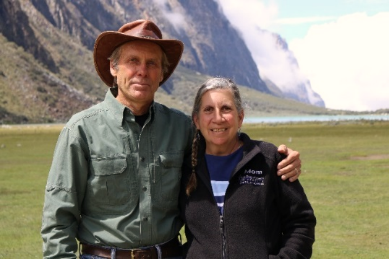 Larry continues the ministry in Huaraz and Yanama in spite of the continuing rise in COVID cases in Peru. Thankfully, he has been able to travel to Yanama, however, the COVID situation there has gotten much worse with a significant increase in deaths due to the virus. The availability of the vaccine is very limited and has only just begun to be given to those 80 years old and older: the distribution is only reaching the larger cities and not out into the outlying areas. We are encouraged by the recent extended conversations that the Lord has allowed Larry to have with people explaining the scriptures in Quechua. It seems that the relationships he made in the past are beginning to deepen and go beyond the surface and into the more important questions of life. He continues to follow-up with the seminars being held in some of the communities around Huaraz regarding conservation agriculture. A few of the people that attended have shown interest in spiritual things and Larry has gone back to visit one on one with them. Larry and Sandy Rockwell